О проведении муниципального отборочногоэтапа Чемпионата Компетенций ЮниорПрофи по компетенциям и «Агробиотехнологии» и«Лесоводство»Красноярский краевой центр «Юннаты» - специализированный центр компетенций движения ЮниорПрофи (далее – СЦК) объявляет о начале проведения муниципального отборочного этапа Чемпионата Компетенций ЮниорПрофи 
по компетенциям «Агробиотехнологии» и«Лесоводство» в рамках комплексного регионального фестиваля ЮниорПрофи. Муниципальный отборочный этап Чемпионата Компетенций ЮниорПрофи по компетенциям «Агробиотехнологии» и/или «Лесоводство» проводится руководителями муниципальных опорных площадок движения ЮниорПрофи (далее – МОП).Муниципальной опорной площадкой движения ЮниорПрофи (далее - МОП) может стать любая организация, занимающаяся образовательной деятельностью естественнонаучной направленности в Красноярском крае. Для создания МОП необходимо заключить соглашение 
о партнерском сотрудничестве в рамках движения ЮниорПрофи между МОП 
и СЦК (Приложение 1).МОП проводит муниципальный отборочный этап Чемпионата Компетенций ЮниорПрофи на своей территории по трем заданиям, определенным МОП
в соответствии с инфраструктурными листами, представленными в стандарте компетенций, дорабатывает задания, критерии оценивания:по компетенции «Лесоводство»https://docs.google.com/document/d/1JvK_hgIaQFqA3UDeiRgRwmmbdSOOXibf/edit?usp=sharing&ouid=107952840594449942294&rtpof=true&sd=trueпо компетенции «Агробиотехнологии» https://docs.google.com/document/d/1I1cccVuR9PWb41r2oi3d5z1FTONkAS76/edit?usp=sharing&ouid=107952840594449942294&rtpof=true&sd=trueВ муниципальном отборочном этапе Чемпионата Компетенций ЮниорПрофи принимают участие не менее трех команд. Команды могут быть из одного илинескольких образовательных учреждений. Команды обучающихся состоят из двухучастников в возрасте 14 – 17 лет.К участию в Чемпионате Компетенций не допускаются победители (1-е места) прошлых лет.МОП выдает всем принявшим участие командам свидетельство участника муниципального отборочного этапа Чемпионата Компетенций ЮниорПрофи, победителю – диплом.Одна команда – победитель муниципального отборочного этапа 
от каждой МОП приглашается для участия в региональном отборочном этапе Чемпионата КомпетенцийЮниорПрофи, который будет проведен 
6 октября 2023 года в on-lineформате.По итогам регионального отборочного этапа Чемпионата КомпетенцийЮниорПрофи будут определены по 7 команд – победителей в каждой компетенции для участия в Комплексном региональном фестивале ЮниорПрофи, который будет проведен очно в г. Красноярске с 9 по 12 ноября 2023года.Условия и точные даты проведения будут сообщены дополнительными информационными письмами.	Отчет о проведении муниципального отборочного этапа Чемпионата Компетенций ЮниорПрофи по компетенции «Лесоводство» (Приложение 2), компетенции «Агробиотехнологии» (Приложение 3 оформляется МОП 
и отправляется в СЦК до 27 сентября 2023 года по ссылке:https://forms.yandex.ru/u/64fed29290fa7bad1f901958/В специальных полях необходимо:выбрать компетенцию;внести следующую информацию:муниципалитет;полное наименование образовательного учреждения (по Уставу), адрес электронной почты, телефон;Ф.И.О. (полностью) руководителя МОП, место работы, должность, 
мобильный телефон, адрес электронной почты;	прикрепить следующие документы:скан соглашения о партнерском сотрудничестве в рамках движения ЮниорПрофи между МОП и СЦК (Приложение 1). Формат файлов - PDF;отчет о проведении муниципального отборочного этапа Чемпионата Компетенций ЮниорПрофи в формате WORD по компетенции «Лесоводство» (Приложение 2) и/или по компетенции «Агробиотехнологии» (Приложение 3); отчет о проведении муниципального отборочного этапа Чемпионата Компетенций ЮниорПрофи вформате PDF,обязательно 
с подписью руководителя МОП. Объем каждого файла не более 10 мегабайт. Список перечисленных выше документов является обязательным.Контактная информация:Петрова Светлана Сергеевна, руководитель СЦК по компетенции «Лесоводство», раб. телефон - 8 (391) 243-68-35, моб. 8 913 510 20 12;Козлова Арина Алексеевна, раб. телефон - 8 (391) 243-68-35, моб8 9135750353.Петрова Елена Алексеевна, руководитель СЦК по компетенции «Агробиотехнологии», раб. телефон 8 (391) 243-68-35, моб.8 902 979 2940; Красновская Александра Николаевна, раб. телефон 8 (391) 243-68-35, моб. 8 9082174319Приложение: на 6 л. 1 экз.Директор                                                                                         С.Н. Ловцевич     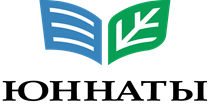 Краевое государственное 
бюджетное образовательное учреждение дополнительного образования «Красноярский краевой центр «Юннаты» (Красноярский краевой центр «Юннаты»)г. Красноярск, 660100, Академика Киренского ул., д. 23,Телефон: (391) 243-68-35; 
Факс: (391) 243-96-72E-mail:info@yunnat24.ruСайт: www.yunnat.ucoz.ruот 11.09.2023 г. № 257Руководителям муниципальных органов управления образованиемРуководителям образовательных учреждений  Руководителям КГБУ Лесничеств